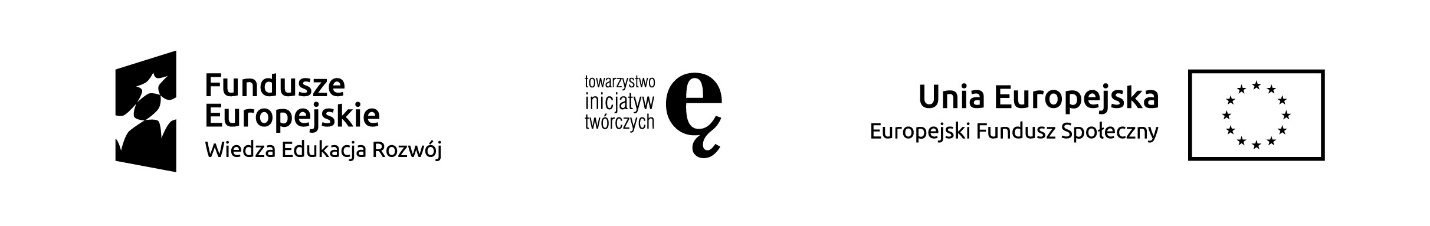 Załącznik nr 3 do umowy nr……………………………………..… o przekazanie grantu Nazwa Grantobiorcy:Numer umowy:Sprawozdanie z rozwoju projektu Ad. Rezultat 1.:Proszę krótko opisać działania przeprowadzone w ramach rozwoju projektu (prosimy odnieść się do punktów opisanych w Karcie Rozwoju Projektu)W ramach rozwoju projektu, realizacji celu i osiągnięcia Rezultatu 1., czyli udoskonalonego opisu i modelu Teatru Reminiscencyjnego (załącznik 1), nawiązałyśmy kontakty z osobami i instytucjami, które potencjalnie mogą wdrażać model lub pośrednio uczestniczyć w realizacji modelu, czyli z dyrektorem Centrum Kultury „Muza” w Lubinie, kierownikiem Miejskiego Ośrodka Pomocy Społecznej w Lubinie i Domu Opieki „Szarotka” w Lubinie, dyrektorem ds. medycznych Ośrodka Alzheimerowskiego w Ścinawie, kierownikiem szkolenia praktycznego w Zespole Szkół Ponadgimnazjalnych w Lubinie, kierownikiem Uniwersytetu Trzeciego Wieku we Wrocławiu. Zainicjowałyśmy kontakty, uczestniczyłyśmy w spotkaniach i przeprowadziłyśmy liczne rozmowy poświęcone prezentacji innowacji. Tematyka rozmów dotyczyła warunków wdrażania innowacji według  przedstawionego modelu i możliwości budowania partnerstwa między różnymi instytucjami, czyli opisu na czym polega innowacja, jaki jest jej zasadniczy cel, jakie korzyści mogą odnieść grupy docelowe, czyli: odbiorcy ostateczni (osoby z zaburzeniami poznawczymi), odbiorcy pośredni (pracownicy instytucji kultury, opieki społecznej, służby zdrowia, opiekunowie i bliscy oraz wolontariusze)  i użytkownicy (domy kultury, teatry, domy opieki społecznej, domy dziennego pobytu, szpitale). Przedstawiono także tę innowację jako nowatorską, alternatywną formę oddziaływań wobec istniejących form opieki instytucjonalnej. Zapoznałyśmy kierowników i dyrektorów instytucji i placówek z opisem działania innowacji według opisanego przez nas modelu. Przedyskutowałyśmy z nimi warunki konieczne do wdrożenia i zarządzania modelem w ramach prowadzonych przez nich instytucji. Odpowiedziałyśmy także na zapytania z ich strony dotyczące warunków wprowadzania innowacji, organizacji zajęć i pracy z osobami z zaburzeniami poznawczymi, kryterium uczestnictwa (osoby starsze z zaburzeniami poznawczymi; osoby prowadzące zajęcia, czyli team: psycholog- dramaterapeta; możliwość pozyskania wolontariuszy i osób wspomagających), miejsca prowadzenia zajęć (dostępność czasu i dostosowania lokalów do osób z niepełnosprawnościami), godzin prowadzenia zajęć, możliwości dojazdu/ transportu/dojścia osób i źródeł finansowania Modelu Teatru Reminiscencyjnego. Podjęte działania służyły analizie i ocenie możliwości budowania strategii partnerstwa i strategii informacyjnej pomiędzy instytucjami i osobami zaangażowanymi w potencjalną realizację  innowacji według opisanego modelu.Proszę opisać uczestników przeprowadzonych działań:Kto w nich uczestniczył (osoby/instytucje)Proszę podać liczbę/ilość osób/instytucji biorących udział w działaniach w ramach planowanej dotacji.W podjętych przez nas działaniach uczestniczyły:Instytucje:- Centrum Kultury „Muza” w Lubinie- Teatr im Modrzejewskiej w Legnicy- Miejski Ośrodek Pomocy Społecznej w Lubinie- Dom Opieki „Szarotka” w Lubinie/ MOPS w Lubinie- Instytut Psychologii Uniwersytetu Wrocławskiego- Uniwersytet Trzeciego Wieku UWr- Zespół Szkół Ponadgimnazjalnych w Lubinie- Ośrodek Alzheimerowski w Ścinawie, Osoby (ok. 10 osób):- dyrektor centrum kultury- kierownik MOPS i Domu Opieki Społecznej- kierownik Uniwersytetu Trzeciego Wieku  Uniwersytetu Wrocławskiego,- studenci - aktorzy, reżyserzy- lekarze, ordynatorzyAd. Rezultat 2.:Proszę krótko opisać działania przeprowadzone w ramach rozwoju projektu (prosimy odnieść się do punktów opisanych w Karcie Rozwoju Projektu):W ramach rozwoju projektu i realizacji Rezultatu 2. (zmodyfikowany program szkolenia dla osób zainteresowanych metodą dramaterapii gerontologicznej i Teatru Reminiscencyjnego) (Załącznik 2.) w dniu 14 czerwca 2019r. odbyło się zorganizowane przez nas szkolenie z uwzględnieniem zmodyfikowanego planu, któremu nadaliśmy tytuł: „Nadciąga Srebrne Tsunami, czyli jak pracować z osobami starszymi w konwencji teatru”. Szkolenie zostało zadedykowane możliwościom oddziaływań pozafarmakologicznych w terapii osób z zaburzeniami poznawczymi, a zwłaszcza dramaterapii gerontologicznej z wykorzystaniem metod twórczo - teatralnych, opartych na wiedzy z zakresu neuropsychologii otępień i przebiegu działań terapeutycznych oraz prezentacji Teatru Reminiscencyjnego jako innowacji wobec starości. Po określeniu ogólnych i szczegółowych celów szkolenia ustalono czas szkolenia na 10 godzin. Przy określaniu grupy odbiorców (osoby zainteresowane problematyką starzenia się, osoby pracujące z osobami starszymi (w pionie operacyjnym i kierowniczym, m.in. psycholodzy, lekarze, terapeuci, pedagodzy, pracownicy socjalni, rehabilitanci i fizjoterapeuci), studenci planujący podjęcie pracy zawodowej z osobami starszymi, pracownicy instytucji / placówek chcących wdrożyć metody niefarmakologiczne, słuchacze Uniwersytetów Trzeciego Wieku, wolontariusze, a pracownicy teatrów i placówek kultury, przedstawiciele lokalnych władz  i mediów) kierowałyśmy się ideą integracji i wymiany międzypokoleniowej i interdyscyplinarnej. Do współorganizacji szkolenia zaprosiłyśmy Wrocławskie Centrum Akademickie, Uniwersytet SWPS we Wrocławiu, Instytut Psychologii UWr, Uniwersytet Trzeciego Wieku UWr oraz Ośrodek Alzheimerowski w Ścinawie. Po przeprowadzonej rozmowie z kierownikiem Wrocławskiego Centrum Akademickiego ustalono formułę użyczenia sali na szkolenie. Sprawdzone zostały jej parametry techniczne i organizacyjne (wielkość sali, dostęp do internetu, projektor, miejsce na catering). Przygotowałyśmy ramowy harmonogram oraz informacje o szkoleniu (załącznik 3). Określiłyśmy tematy wykładów, panelu dyskusyjnego oraz warsztatów. Zaprosiłyśmy wykładowców i prowadzących zajęcia (neuropsycholog kliniczny, psycholog i lekarz, terapeuta zajęciowy, autorki innowacji,  dramaterapeuta gerontologiczny, kierownik UTW, studenci psychologii) zgodnie z określonymi wcześniej kompetencjami i umiejętnościami oraz zakładanymi celami i wiedzą, jaką ma zdobyć uczestnik szkolenia. Zaprojektowałyśmy wzór  zaproszeń dla uczestników, organizatorów i centrów promocji. Na zaproszeniach umieszczone zostały informacje zgodnie z potrzebami. Zaproszenia zostały dostarczone poprzez kontakty osobiste oraz pocztę mailową, a także poprzez utworzone wydarzenie w mediach społecznościowych. Ogłoszenia o wydarzeniu, w formie plakatów, zostały rozwieszone na uczelniach wyższych oraz w instytucjach promujących wydarzenia ukierunkowane na osoby starsze. Do pomocy w organizacji szkolenia zaprosiłyśmy  wolontariuszy (osoby starsze i studenci), rozdzieliłyśmy zadania i zakres prac. Dla uczestników szkolenia i prowadzących przygotowałyśmy poczęstunek. Na szkolenie przygotowałyśmy materiały informacyjne oraz dydaktyczne (plan szkolenia, przedmioty z przeszłości, zdjęcia) oraz wystawę zdjęć i grafik, a także film  dokumentujący pracę metodą Teatru Reminiscencyjnego. W czasie szkolenia dokumentowaliśmy przebieg zajęć (w miarę możliwości i wymogów etycznych). Po zakończeniu szkolenia uczestnikom wręczyłyśmy zaświadczenia uczestnictwa (załącznik 4) i podziękowania prowadzącym (załącznik 5). Przygotowałyśmy pytania ewaluacyjne dla uczestników. Zapoznałyśmy się z informacjami zwrotnymi otrzymanymi od uczestników (załącznik 6). Planujemy pogłębienie analizy otrzymanych informacji zwrotnych oraz potrzeb uczestników dotyczących nawiązania i podtrzymania kontaktu w ramach dalszych szkoleń i możliwej współpracy.Proszę opisać uczestników przeprowadzonych działań:Kto w nich uczestniczył (osoby/instytucje)Proszę podać liczbę/ilość osób/instytucji biorących udział w działaniach w ramach planowanej dotacji.W podjętych przez nas działaniach uczestniczyły:Instytucje:- Wrocławskie Centrum Akademickie i Biuro Współpracy z Uczelniami Wyższymi- Ośrodek Alzheimerowski w Ścinawie- Uniwersytet SWPS we Wrocławiu- Instytut Psychologii UWr- Uniwersytet Trzeciego Wieku UWrOsoby (ok.40 - 50): - kierownik Wrocławskiego Centrum Akademickiego we Wrocławiu- doradca zawodowy z biura karier uczelni wyższych- kierownik i słuchacze Uniwersytetu Trzeciego Wieku UWr i świdnickiego UTW- kierownik studiów podyplomowych z zakresu Psychogerontologii- pracownicy uczelni wyższych- dyrektor ds. medycznych, lekarz neurolog- studenci psychologii, pedagogiki, szkół teatralnych - terapeuci zajęciowi- muzykoterapeuta- choreoterapeuta- lekarze- instruktorzy teatralni- dramaterapeutaOsiągnięte rezultatyNazwa rezultatu (określna w harmonogramie finansowo-rzeczowym)Planowany wskaźnik rezultatu (określony w harmonogramie finansowo-rzeczowym)Osiągnięty wskaźnik rezultatu źródła weryfikacji wskaźnika Rezultat 1. Udoskonalony opis modeluWskaźniki:- ilościowe: 5  stron A4- jakościowe:  Opis modelu poszerzony o punkty zawierające: informacje dotyczące możliwości budowania partnerstwa pomiędzy instytucjami kultury a instytucjami służby zdrowia i opieki medycznejopis wariantu działania modelu w ramach  instytucji służby zdrowia lub/  instytucji opiekuńczych (DPS, ZOL) źródła finansowania modeluTak.Udoskonalony opis modelu rozwiązania poszerzony o analizę możliwości budowania partnerstwa pomiędzy instytucjami kultury a instytucjami służby zdrowia i opieki medycznej, opis działania modelu w ramach instytucji służby zdrowia lub/i instytucji opiekuńczych (DPS, ZOL) oraz źródła finansowania modeluZałącznik 1.Rezultat 2.Zmodyfikowany program szkolenia dla osób zainteresowanych metodą dramaterapii gerontologicznej i Teatru ReminiscencyjnegoILOŚCIOWE : Min 10 stron A4JAKOŚCIOWE:Program szkolenia zawierający:Cele ogólne i szczegółowe Czas trwania Charakterystykę uczestnikówOpis partnerówOpis miejsca i potrzebne materiałyEtapy przygotowania szkoleniaPrzykładowy harmonogramUwagi końcoweBibliografiaTak.Program szkolenia.Załącznik 2.Załącznik 3.Załącznik 4.Załącznik 5a, 5b, 5c, 5d, 5eZałącznik 6.